“End to End Digitalization”Dassault Systemes Executive Briefing Center and Demonstration Center175 Wyman StreetWaltham, MA 02451“Digital Thread: The conference will cover what technical college leaders at all levels need to know about the end-to-end digitalization of the enterprise and its implications on curriculum”Wednesday November 7ATEA member reception Dassault Systemes Executive Briefing Center4:30-6:30 Evening reception—Executive Briefing Center conference participants, panelist and other business and education leaders.5:00 Brief Overview of the conference and ATEA.  Shuttle buses from Hyatt leaving at 4:30—returning from Dassault to the Hyatt 6:00 and 6:30Thursday, November 8 9:00 amWelcome and Mission, History and Overview of ATEA and goal of growing in Region 1Al Bunshaft Senior Vice President Global Affairs Dassault SystemesBryan Albrecht, President of the ATEA Board of Trustees and President of Gateway Technical College9:30 -10:00Keynote	Secretary Jim Peyser, Massachusetts Secretary of Education 10:10-12:00 Tours of Dassault SystemesVirtual Reality CenterSolution demonstrationsFab Lab 12:00 - 2:00Lunch and ATEA Region 1 Panel “Digitization: the new common fabric of work and education”Healthcare-  “Training and education digitization contribution to pathways” Alex Clifford, VP Maine College of Health ProfessionsManufacturing—“Advanced manufacturing of biomedical devices and digitization”Dassault Systemes or college representativeCybersecurity—	“Across sectors but all one grid”	Representative from National Cybersecurity Center Workforce -	“Region 1 work-study, internships and apprenticeships”	Dr. James Sherrard, Chair Nuclear Programs, Three Rivers Community College, Norwich CT2:15-4:15 Tours of Executive Briefing Center Solid Works Education Team—how Dassault Systems helps technical colleges migrate to a digitized world—panel and them move to tours.SWAFKAerosPACE4:15-5:00 End-to-End Digitalization examplesCityLiving Heart Additive Manufacturing 	 Open evening:For dining as a group close to the Hyatt and Dassualt:Cooper House Pub, reception area near bar and table seating for dinner, limit 20 self-reservation Naked Fish, restaurant dining self-reservation, link and/phone numberOlin College of EngineeringOlin Way 
Needham, MA 02492http://olin.edu/http://news.mit.edu/2018/reimagining-and-rethinking-engineering-education-0327Friday November 98:00 Board Buses from Hyatt to Olin College in Needham Those leaving for the airport from Olin College should bring luggage and plan for transportation to the airport.9:00-11:00 Olin College of Engineering “Outstanding new design for collaborative engineering education.”Welcome and Introduction to Olin College of Engineering:Dr. Richard Miller, President
Meeting and toursMichelle Davis, Chief Marketing Officer11:00-12:00 Transportation back to Hyatt hotel Individual going on to Logan Airport from Olin School of Engineering should arrange transportation.If you have questions, please contact Executive Director, Sandra Gehlen Krebsbach 612-381-3315 or skrebsbach@dunwoody.edu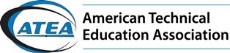 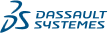 